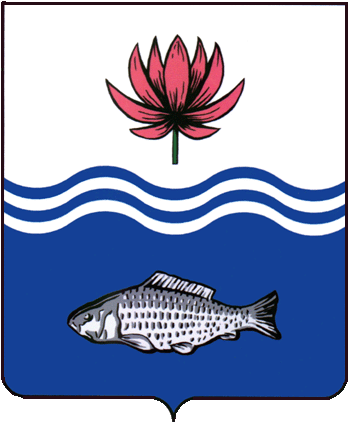 АДМИНИСТРАЦИЯ МО "ВОЛОДАРСКИЙ РАЙОН"АСТРАХАНСКОЙ ОБЛАСТИПОСТАНОВЛЕНИЕО предоставлении Куаталиеву Ж.Г. в аренду земельного участка для сельскохозяйственного производстваРассмотрев обращение Куаталиева Жиангера Гафаровича, в соответствии со ст. 22, пп. 31 ст. 39.6. Земельного кодекса РФ, администрация МО «Володарский район»ПОСТАНОВЛЯЕТ:1.	Предоставить Куаталиеву Жиангеру Гафаровичу, 19.02.1963 г.р. (паспорт 12 07 165360 выдан ОУФМС России Астраханской области в Володарском районе, 05.03.2008 г., проживающий по адресу: Астраханская область, Володарский район, с. Сизый Бугор, ул. Нариманова, 161) земельный участок в аренду сроком на 3 (три) года, с кадастровым номером 30:02:161001:128, общей площадью 13000 кв.м, из категории «земли сельскохозяйственного назначения», вдоль левого берега ер. Рычан, в 2,2 км южнее с.Сизый Бугор Володарского района Астраханской области, для сельскохозяйственного производства.2.	Куаталиеву Жиангеру Гафаровичу:2.1.	Заключить договор аренды земельного участка с администрацией МО «Володарский район».2.2.	Зарегистрировать договор аренды земельного участка в Володарском отделе Управления Федеральной службы государственной регистрации, кадастра и картографии по Астраханской области в течение 30 дней со дня подписания договора аренды.2.3.	Ежеквартально вносить причитающийся размер арендной платы в установленные договором сроки.2.4.	При перемене места регистрации сообщить в отдел земельных и имущественных отношений, жилищной политики администрации МО «Володарский район».3.	Отделу земельных отношений администрации МО «Володарский район» внести соответствующие изменения в учетную и справочную документацию.4.	Контроль за исполнением настоящего постановления оставляю за собой.И.о. заместителя главы по оперативной работе					               Р.Т. Мухамбетов           от 16.03.2022 г.N  339